Forssan kaupunki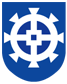 VUOSIAVUSTUSHAKEMUS					Hakemus toimitetaan Forssan kaupungintalolle,            osoite PL 62, Turuntie 18, 30101  FORSSA.Kuoreen merkintä ”järjestöavustus sosiaaliseen vapaaehtoistyöhön”.Hakemus saapunut (pvm, diaarinro):(virkailija täyttää)Hakija*) Forssassa asuvat henkilötToimihenkilöt*Yhteystietoja voidaan julkaista kaupungin internet-sivuillaMiten toiminta tukee forssalaisten hyvinvointia ja elämänhallintaa?Miten toiminta vaikuttaa kunnallisen sosiaalitoimen kustannuksiin?Pääasiallinen toiminta kohdennettu (rasti ruutuun):      jäsenet		avoin kaikilleToiminta-alueena on (rasti ruutuun):      kylä/kaupunginosa	koko Forssan kaupunki	   seutukuntaHaettava avustusAvustuksen käyttötarkoitusSelvitys edellisen vuoden aikana saaduista avustuksista ja niiden käytöstäLiitteetAllekirjoitusJärjestöJärjestöJärjestöJärjestöOsoiteOsoiteOsoiteOsoitePankki ja tilinumero (IBAN-muodossa)Pankki ja tilinumero (IBAN-muodossa)Pankki ja tilinumero (IBAN-muodossa)Pankki ja tilinumero (IBAN-muodossa)KotipaikkaRekisteröimisvuosiJäsenmäärä:forssalaiset*yhteensäPaikallisosasto ForssassaKyllä           EiKeskus- tai piirijärjestö johon kuuluu      tiedot julkisia *Puheenjohtaja	Puh.Osoite	sähköpostiosoite:	    tiedot julkisia*Sihteeri		Puh.Osoite	sähköpostiosoite:                                    tiedot julkisia*Rahastonhoitaja	Puh.Osoite	sähköpostiosoite:	                   tiedot julkisia* Haetaan   €Myönnetään   €Avustuslaji, miltä taholta se on saatu ja tarkka selvitys toiminnasta mihin se on käytetty (täydennä tarvittaessa erillisellä liitteellä) esim. ohjauspalkkioihin, koulutustilaisuuksiin yms.€Edellisen vuoden toimintakertomusTilinpäätös ja tilintarkastuskertomus edelliseltä vuodelta            toimitetaan myöhemmin, viimeistään                                                                                                     30.6.Toimintasuunnitelma ja talousarvio kaudelle, jolle avustusta haetaanYhdistyksen säännötMuut toimintaa kuvaavat liitteetPaikka ja aika                                                                                          Allekirjoitusasema hakijajärjestössä                                                                          nimenselvennys